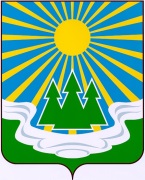 МУНИЦИПАЛЬНОЕ ОБРАЗОВАНИЕ«СВЕТОГОРСКОЕ ГОРОДСКОЕ ПОСЕЛЕНИЕ» ВЫБОРГСКОГО РАЙОНА ЛЕНИНГРАДСКОЙ ОБЛАСТИСОВЕТ ДЕПУТАТОВтретьего созываРЕШЕНИЕот 18 августа 2020 г.                 № (проект) Об утверждении порядка осуществления муниципальных заимствований, управления и обслуживания муниципального долга МО «Светогорское городское поселение»В соответствии с Бюджетным кодексом Российской Федерации, Федеральным законом от 06.10.2003 г. № 131-ФЗ «Об общих принципах организации местного самоуправления в Российской Федерации», статьей 24 Устава муниципального образования «Светогорское городское поселение» Выборгского района Ленинградской области, совет депутатовРЕШИЛ:Утвердить Порядок осуществления муниципальных заимствований, управления и обслуживания муниципального долга МО «Светогорское городское поселение» согласно приложению.Со дня вступления в силу настоящего решения признать утратившим силу решение совета депутатов от 24.09.2010 г. № 29 «Об утверждении Положения «О Порядке осуществления муниципальных заимствований, управления и обслуживания муниципального долга муниципального образования «Светогорское городское поселение» Выборгского района Ленинградской области». Опубликовать настоящее Решение в газете «Вуокса», в сетевом издании «Официальный вестник муниципальных правовых актов органов местного самоуправления муниципального образования «Выборгский район» Ленинградской области» (NPAVRLO.RU) и разместить на официальном сайте МО «Светогорское городское поселение» (www.mo-svetogorsk.ru).Настоящее решение вступает в силу после его официального опубликования в газете «Вуокса».Глава муниципального образования                                       И.В. Иванова«Светогорское городское поселение»     Рассылка: дело,  администрация, прокуратура, газета «Вуокса», Официальный вестник, сайт МОПриложение     к решению Совета депутатов     муниципального образования«Светогорское городское поселение» Выборгского района Ленинградской области    №  от 18.08.2020г.Порядок
осуществления муниципальных заимствований, 
управления и обслуживания муниципального долга
МО «Светогорское городское поселение»
1. Общие положения1.1. Настоящий Порядок осуществления муниципальных заимствований, управления и обслуживания муниципального долга МО «Светогорское городское поселение» (далее - Порядок) разработан в соответствии с Бюджетным кодексом Российской Федерации, Федеральным законом от 06.10.2003 г. № 131-ФЗ «Об общих принципах организации местного самоуправления в Российской Федерации», статьей 24 Устава муниципального образования «Светогорское городское поселение» Выборгского района Ленинградской области и определяет основные принципы и порядок осуществления муниципальных заимствований, состав долговых обязательств, порядок управления ими и контроль за их состоянием, управления и обслуживания муниципального долга МО «Светогорское городское поселение».1.2. Понятия и термины, применяемые в целях настоящего Порядка:1.2.1. муниципальный долг - обязательства, возникающие из муниципальных заимствований, гарантий по обязательствам третьих лиц, другие обязательства в соответствии с видами долговых обязательств, установленными Бюджетным Кодексом, принятые на себя МО «Светогорское городское поселение»;1.2.2. муниципальный внутренний долг - долговые обязательства публично-правового образования, возникающие в валюте Российской Федерации;1.2.3. муниципальный внешний долг - долговые обязательства публично-правового образования, возникающие в иностранной валюте;1.2.4. муниципальные заимствования - привлечение от имени публично-правового образования заемных средств в бюджет публично-правового образования путем размещения государственных (муниципальных) ценных бумаг и в форме кредитов, по которым возникают долговые обязательства публично-правового образования как заемщика.1.2.5. муниципальные внутренние заимствования - привлечение от имени муниципального образования заемных средств в местный бюджет путем размещения муниципальных ценных бумаг и в форме кредитов из других бюджетов бюджетной системы Российской Федерации и от кредитныхорганизаций, по которым возникают долговые обязательства муниципального образования как заемщика, выраженные в валюте Российской Федерации;1.2.6. муниципальные внешние заимствования - привлечение кредитов в местный бюджет из федерального бюджета от имени муниципального образования в рамках использования Российской Федерацией целевых иностранных кредитов, по которым возникают долговые обязательства муниципального образования перед Российской Федерацией, выраженные в иностранной валюте;1.2.7. программа муниципальных заимствований - перечень муниципальных заимствований на очередной финансовый год по видам заимствований, и общий объем заимствований, направленных на покрытие дефицита местного бюджета и погашение муниципальных долговых обязательств;1.2.8. муниципальная гарантия - вид долгового обязательства, в силу которого соответственно муниципальное образование (гарант) обязаны при наступлении предусмотренного в гарантии события (гарантийного случая) уплатить лицу, в пользу которого предоставлена гарантия (бенефициару), по его письменному требованию определенную в обязательстве денежную сумму за счет средств соответствующего бюджета в соответствии с условиями даваемого гарантом обязательства отвечать за исполнение третьим лицом (принципалом) его обязательств перед бенефициаром;1.2.9. предельный объем муниципальных заимствований - совокупный объем привлечения средств в местный бюджет по программам муниципальных внутренних и внешних заимствований на соответствующий финансовый год;1.2.10. долговая устойчивость - состояние, структура и сумма задолженности, позволяющие заемщику в полном объеме выполнять обязательства по погашению и обслуживанию этой задолженности, исключающие нанесение ущерба социально-экономическому развитию и необходимость ее списания и (или) реструктуризации;1.2.11. реструктуризация долга - исполнения обязательств (погашения задолженности), основанное на соглашении изменение условий, и связанное с предоставлением отсрочек, рассрочек исполнения обязательств, изменением объемов и (или) сроков уплаты процентов и (или) иных платежей, предусмотренных действующими договорами (соглашениями) и иными документами, из которых вытекают указанные обязательства;1.2.12. муниципальная долговая книга – свод информации о долговых обязательствах муниципального образования.2. Муниципальный долг2.1. Структура муниципального долга представляет собой группировку муниципальных долговых обязательств МО «Светогорское городское поселение» по видам долговых обязательств.2.2. Долговые обязательства МО «Светогорское городское поселение» могут существовать в виде обязательств по:1) ценным бумагам муниципального образования (муниципальным ценным бумагам);2) бюджетным кредитам, привлеченным в валюте Российской Федерации в местный бюджет из других бюджетов бюджетной системы Российской Федерации;3) бюджетным кредитам, привлеченным от Российской Федерации в иностранной валюте в рамках использования целевых иностранных кредитов;4) кредитам, привлеченным муниципальным образованием от кредитных организаций в валюте Российской Федерации;5) гарантиям муниципального образования (муниципальным гарантиям), выраженным в валюте Российской Федерации;6) муниципальным гарантиям, предоставленным Российской Федерации в иностранной валюте в рамках использования целевых иностранных кредитов;2.3. В объем муниципального долга включаются:1) номинальная сумма долга по муниципальным ценным бумагам;2) объем основного долга по бюджетным кредитам, привлеченным в местный бюджет из других бюджетов бюджетной системы Российской Федерации;3) объем основного долга по кредитам, привлеченным муниципальным образованием от кредитных организаций;4) объем обязательств по муниципальным гарантиям;5) объем иных непогашенных долговых обязательств муниципального образования.2.4. В объем муниципального внутреннего долга включаются:1) номинальная сумма долга по муниципальным ценным бумагам, обязательства по которым выражены в валюте Российской Федерации;2) объем основного долга по бюджетным кредитам, привлеченным в местный бюджет из других бюджетов бюджетной системы Российской Федерации, обязательства по которым выражены в валюте Российской Федерации;3) объем основного долга по кредитам, привлеченным муниципальным образованием от кредитных организаций, обязательства по которым выражены в валюте Российской Федерации;4) объем обязательств по муниципальным гарантиям, выраженным в валюте Российской Федерации;5) объем иных непогашенных долговых обязательств муниципального образования в валюте Российской Федерации.2.5. В объем муниципального внешнего долга включаются:1) объем основного долга по бюджетным кредитам в иностранной валюте, привлеченным муниципальным образованием от Российской Федерации в рамках использования целевых иностранных кредитов;2) объем обязательств по муниципальным гарантиям в иностранной валюте, предоставленным муниципальным образованием Российской Федерации в рамках использования целевых иностранных кредитов.2.6. Долговые обязательства МО «Светогорское городское поселение» могут быть краткосрочными (менее одного года), среднесрочными (от одного года до пяти лет) и долгосрочными (от пяти до 10 лет включительно).Долговые обязательства МО «Светогорское городское поселение» погашаются в сроки, которые определяются конкретными условиями муниципальных контрактов (договоров, соглашений) и не могут превышать десять лет.2.7. Долговые обязательства города МО «Светогорское городское поселение» полностью и без условий обеспечиваются всем находящимся в собственности муниципального образования имуществом, составляющим муниципальную казну города Нижнего Новгорода, и исполняются за счет средств местного бюджета.3. Управление муниципальным долгом3.1. Под управлением государственным (муниципальным) долгом понимается деятельность уполномоченных органов местного самоуправления МО «Светогорское городское поселение», направленная на обеспечение потребностей публично-правового образования в заемном финансировании, своевременное и полное исполнение муниципальных долговых обязательств, минимизацию расходов на обслуживание долга, поддержание объема и структуры обязательств, исключающих их неисполнение.3.2. Управление муниципальным долгом осуществляется местной администрацией МО «Светогорское городское поселение» в соответствии с уставом МО «Светогорское городское поселение».3.3. Долговые обязательства МО «Светогорское городское поселение» по муниципальным гарантиям в валюте Российской Федерации считаются полностью прекращенными при наступлении событий (обстоятельств), являющихся основанием прекращения муниципальных гарантий, и списываются с муниципального долга по мере наступления (получения сведений о наступлении) указанных событий (обстоятельств).3.4. Администрация МО «Светогорское городское поселение» по истечении сроков, указанных в муниципальных контрактах (договорах, соглашениях), издает муниципальный правовой акт о списании с муниципального долга муниципальных долговых обязательств, выраженных в валюте Российской Федерации.3.5. Списание с муниципального долга осуществляется посредством уменьшения объема муниципального долга по видам списываемых муниципальных долговых обязательств, выраженных в валюте Российской Федерации, на сумму их списания без отражения сумм списания в источниках финансирования дефицита местного бюджета.3.6. Решением о бюджете устанавливаются верхние пределы муниципального внутреннего долга, муниципального внешнего долга (при наличии у МО «Светогорское городское поселение» в иностранной валюте) по состоянию на 1 января года, следующего за очередным финансовым годом и каждым годом планового периода, с указанием, в том числе верхнего предела долга по муниципальным гарантиям в валюте Российской Федерации, муниципальным гарантиям в иностранной валюте (при наличии у МО «Светогорское городское поселение» обязательств по муниципальным гарантиям в иностранной валюте).4. Право осуществления муниципальных заимствований 4.1. Право осуществления муниципальных заимствований от имени МО «Светогорское городское поселение» в соответствии с Бюджетным Кодексом и уставом МО «Светогорское городское поселение» принадлежит администрации МО «Светогорское городское поселение».4.2. От имени МО «Светогорское городское поселение» муниципальные гарантии предоставляются администрацией МО «Светогорское городское поселение» в пределах общей суммы предоставляемых гарантий, указанной в решении МО «Светогорское городское поселение» о бюджете на очередной финансовый год и плановый период (далее – решение о бюджете), в соответствии с требованиями Бюджетного кодекса Российской Федерации и в порядке, установленном муниципальными правовыми актами МО «Светогорское городское поселение». 4.3. Муниципальные заимствования, предоставление муниципальных гарантий осуществляются с соблюдением требований, предусмотренных Бюджетным кодексом Российской Федерации, в зависимости от уровня долговой устойчивости, к которой отнесено МО «Светогорское городское поселение». 4.4. Муниципальное образование «Светогорское городское поселение» вправе осуществлять муниципальные заимствования у Российской Федерации в иностранной валюте, предоставлять Российской Федерации гарантии в иностранной валюте по обязательствам третьих лиц только в рамках использования Российской Федерацией средств, привлеченных целевых иностранных кредитов с учетом требований Бюджетного кодекса Российской Федерации, в зависимости от уровня долговой устойчивости, к которой отнесено МО «Светогорское городское поселение».Порядок осуществления муниципальных заимствований5.1. Муниципальные заимствования возникают из заключенных администрацией МО «Светогорское городское поселение» договоров (соглашений) и муниципальных контрактов.Муниципальные внутренние заимствования осуществляются в целях финансирования дефицита бюджета, а также погашения долговых обязательств МО «Светогорское городское поселение», пополнения в течение финансового года остатков средств на счетах бюджета. Муниципальные внешние заимствования осуществляются в целях финансирования проектов, включенных в программу государственных внешних заимствований Российской Федерации на очередной финансовый год и плановый период. 5.2. Объем привлечения муниципальных заимствований планируется с учетом потребностей бюджета, возможностей администрации МО «Светогорское городское поселение» полностью и своевременно исполнять принятые долговые обязательства.5.3. Муниципальные заимствования осуществляются в соответствии с Программой муниципальных внешних заимствований на очередной финансовый год и плановый период и Программой муниципальных внутренних заимствований на очередной финансовый год и плановый период, являющимися приложениями к решению о бюджете. 5.3.1. Программа муниципальных внешних заимствований на очередной финансовый год и плановый период представляет собой перечень бюджетных кредитов, привлекаемых в бюджет из федерального бюджета в иностранной валюте в рамках использования целевых иностранных кредитов и (или) погашаемых в иностранной валюте в очередном финансовом году и плановом периоде. Программой муниципальных внешних заимствований определяются:- объем привлечения средств в местный бюджет и сроки погашения долговых обязательств, возникающих по бюджетным кредитам, привлекаемым в очередном финансовом году и плановом периоде (очередном финансовом году) в местный бюджет из федерального бюджета в иностранной валюте в рамках использования целевых иностранных кредитов;- объем погашения долговых обязательств муниципального образования в очередном финансовом году и плановом периоде (очередном финансовом году), возникших по бюджетным кредитам, привлеченным в местный бюджет из федерального бюджета в иностранной валюте в рамках использования целевых иностранных кредитов.5.3.2. Программа муниципальных внутренних заимствований на очередной финансовый год и плановый период представляет собой перечень муниципальных внутренних заимствований по видам соответствующих долговых обязательств, осуществляемых и (или) погашаемых в очередном финансовом году и плановом периоде. Программой муниципальных внутренних заимствований определяются:- объемы привлечения средств в местный бюджет и предельные сроки погашения долговых обязательств, возникающих при осуществлении муниципальных внутренних заимствований в очередном финансовом году и плановом периоде, по видам соответствующих долговых обязательств;- объемы погашения муниципальных долговых обязательств, выраженных в валюте Российской Федерации, по видам соответствующих долговых обязательств.5.4. Проведение в соответствии со статьей 105 Бюджетного кодекса реструктуризации муниципального внутреннего долга не отражается в программе муниципальных внутренних заимствований.Условия и порядок заключения кредитных договоров6.1. Администрация МО «Светогорское городское поселение» Выборгского района Ленинградской области вправе получать кредиты из бюджета Выборгского района, Ленинградской области, от юридических лиц (в том числе в банках и иных кредитных организациях) в пределах объема муниципального долга, утвержденного решением Совета депутатов МО «Светогорское городское поселение» об утверждении местного бюджета, и в соответствии с программой муниципальных заимствований.6.2. Порядок получения и условия привлечения кредитов определяются кредитными договорами, заключенными в соответствии с действующим законодательством. В кредитном договоре должны быть определены предмет договора, цель и размер кредита.6.2. Бюджетный кредит может быть предоставлен МО «Светогорское городское поселение» на основании договора, заключенного в соответствии с гражданским законодательством Российской Федерации на условиях и в пределах бюджетных ассигнований, которые предусмотрены решением о местном бюджете, с учетом положений, установленных Бюджетным кодексом и иными нормативными правовыми актами, регулирующими бюджетные правоотношения.6.3. Бюджетный кредит (за исключением бюджетного кредита на пополнение остатков средств на счетах местного бюджета) может быть предоставлен только муниципальному образованию, которое не имеет просроченной (неурегулированной) задолженности по денежным обязательствам перед соответствующим бюджетом.6.4. Бюджетный кредит предоставляется на условиях возмездности и возвратности.6.5. Обязательными условиями заключения кредитных договоров с кредитными организациями являются:- цель привлечения кредита;- сумма кредита;- срок погашения кредита;- процентная ставка за пользование кредитом;6.6. Размер процентной ставки за пользование кредитом определяется исходя из складывающейся конъюнктуры финансового рынка. Отбор кредитных организаций осуществляется путем проведения открытых аукционов в соответствии с законодательством Российской Федерации.6.7. С победителем открытого аукциона по отбору кредитной организации заключается муниципальный контракт (кредитный договор) в сроки, установленные Федеральным законом от 05.04.2013 № 44-ФЗ «О контрактной системе в сфере закупок товаров, работ, услуг для обеспечения государственных и муниципальных нужд».Муниципальные ценные бумаги7.1. Муниципальными ценными бумагами признаются ценные бумаги, выпущенные от имени МО «Светогорское городское поселение».7.2. Предельные объемы размещения муниципальных ценных бумаг на очередной финансовый год и каждый год планового периода по номинальной стоимости устанавливается Советом депутатов МО «Светогорское городское поселение» в соответствии с верхним пределом муниципального внутреннего долга, установленным решением о местном бюджете.7.3. Размещение муниципальных ценных бумаг осуществляется МО «Светогорское городское поселение» при соблюдении следующих условий:- отсутствие просроченной задолженности по долговым обязательствам МО «Светогорское городское поселение»;- МО «Светогорское городское поселение» получен кредитный рейтинг не ниже уровня, устанавливаемого Правительством Российской Федерации, от одного или нескольких осуществляющих рейтинговые действия юридических лиц, перечень которых определяется Правительством Российской Федерации.7.4. Процедура эмиссии муниципальных ценных бумаг регулируется Федеральным законом об особенностях эмиссии и обращения государственных и муниципальных ценных бумаг.8.	Условия и порядок предоставления и исполнения муниципальных гарантий8.1. Муниципальная гарантия обеспечивает надлежащее исполнение принципалом его денежных обязательств перед бенефициаром, возникших из договора или иной сделки (основного обязательства).8.2. Муниципальные гарантии предоставляются без взимания вознаграждения.8.3. Письменная форма муниципальной гарантии является обязательной.8.4. Муниципальная гарантия предоставляется в валюте, в которой выражена сумма основного обязательства.8.5. Гарант по муниципальной гарантии несет субсидиарную ответственность по обеспеченному им обязательству принципала в пределах суммы гарантии.8.6. В муниципальной гарантии указываются:1) наименование гаранта (муниципальное образование) и наименование органа, выдавшего гарантию от имени гаранта;2) наименование бенефициара;3) наименование принципала;4) обязательство, в обеспечение которого выдается гарантия (с указанием наименования, даты заключения и номера (при его наличии) основного обязательства, срока действия основного обязательства или срока исполнения обязательств по нему, наименований сторон, иных существенных условий основного обязательства);5) объем обязательств гаранта по гарантии и предельная сумма гарантии;6) основания выдачи гарантии;7) дата вступления в силу гарантии или событие (условие), с наступлением которого гарантия вступает в силу;8) срок действия гарантии;9) определение гарантийного случая, срок и порядок предъявления требования бенефициара об исполнении гарантии;10) основания отзыва гарантии;11) порядок исполнения гарантом обязательств по гарантии;12) основания уменьшения суммы гарантии при исполнении в полном объеме или в какой-либо части гарантии, исполнении (прекращении по иным основаниям) в полном объеме или в какой-либо части обязательств принципала, обеспеченных гарантией, и в иных случаях, установленных гарантией;13) основания прекращения гарантии;14) условия основного обязательства, которые не могут быть изменены без предварительного письменного согласия гаранта;15) наличие или отсутствие права требования гаранта к принципалу о возмещении денежных средств, уплаченных гарантом бенефициару по государственной (муниципальной) гарантии (регрессное требование гаранта к принципалу, регресс);16) иные условия гарантии, а также сведения, определенные настоящим Кодексом, нормативными правовыми актами гаранта, актами органа, выдающего гарантию от имени гаранта.8.7. Вступление в силу муниципальной гарантии определяется календарной датой или наступлением определенного события (условия), указанного в гарантии.8.8. Гарант не вправе без предварительного письменного согласия бенефициара изменять условия муниципальной гарантии.8.9. Принадлежащие бенефициару по муниципальной гарантии права требования к гаранту не могут быть переданы (перейти по иным основаниям) без предварительного письменного согласия гаранта, за исключением передачи (перехода) указанных прав требования в установленном законодательством Российской Федерации о ценных бумагах порядке в связи с переходом к новому владельцу (приобретателю) прав на облигации, исполнение обязательств принципала (эмитента) по которым обеспечивается муниципальной гарантией.8.10. Муниципальная гарантия, обеспечивающая исполнение обязательств принципала по кредиту (займу, в том числе облигационному), подлежит отзыву гарантом только в случае изменения без предварительного письменного согласия гаранта указанных в муниципальной гарантии условий основного обязательства, которые не могут быть изменены без предварительного письменного согласия гаранта, и (или) в случае нецелевого использования средств кредита (займа, в том числе облигационного), обеспеченного муниципальной гарантией, в отношении которого в соответствии с законодательством Российской Федерации и (или) кредитным договором и договором о предоставлении муниципальной гарантии по кредиту кредитором осуществляется контроль за целевым использованием средств кредита.8.11.  Требование бенефициара об уплате денежных средств по муниципальной гарантии (требование бенефициара об исполнении гарантии) может быть предъявлено гаранту только в случае, установленном гарантией (при наступлении гарантийного случая). Требование бенефициара об исполнении гарантии должно быть предъявлено гаранту в порядке, установленном гарантией, в письменной форме с приложением указанных в гарантии документов.8.12.  Бенефициар не вправе предъявлять требования об исполнении гарантии ранее срока, установленного муниципальной гарантией и договором о предоставлении муниципальной гарантии, в том числе в случае наступления событий (обстоятельств), в силу которых срок исполнения обеспеченных гарантией обязательств принципала считается наступившим.8.13.  Гарант обязан уведомить принципала о предъявлении требования бенефициара об исполнении гарантии и передать принципалу копию требования.8.14.  Гарант обязан в срок, определенный в муниципальной гарантии, рассмотреть требование бенефициара об исполнении гарантии с приложенными к указанному требованию документами на предмет обоснованности и соответствия условиям гарантии требования и приложенных к нему документов.8.15.  Требование бенефициара об исполнении гарантии и приложенные к нему документы признаются необоснованными и (или) не соответствующими условиям гарантии и гарант отказывает бенефициару в удовлетворении его требования в следующих случаях:1) требование и (или) приложенные к нему документы предъявлены гаранту по окончании срока, на который выдана гарантия (срока действия гарантии);2) требование и (или) приложенные к нему документы предъявлены гаранту с нарушением установленного гарантией порядка;3) требование и (или) приложенные к нему документы не соответствуют условиям гарантии;4) бенефициар отказался принять надлежащее исполнение обеспеченных гарантией обязательств принципала, предложенное принципалом и (или) третьими лицами;5) в иных случаях, установленных гарантией.8.16. В случае признания необоснованными и (или) не соответствующими условиям муниципальной гарантии требования бенефициара об исполнении гарантии и (или) приложенных к нему документов гарант обязан уведомить бенефициара об отказе удовлетворить его требование.8.17. Гарант вправе выдвигать против требования бенефициара возражения, которые мог бы представить принципал. Гарант не теряет право на данные возражения даже в том случае, если принципал от них отказался или признал свой долг.8.18. В случае признания требования бенефициара об исполнении гарантии и приложенных к нему документов обоснованными и соответствующими условиям муниципальной гарантии гарант обязан исполнить обязательство по гарантии в срок, установленный гарантией.8.19. Предусмотренное муниципальной гарантией обязательство гаранта перед бенефициаром ограничивается уплатой денежных средств в объеме просроченных обязательств принципала, обеспеченных гарантией, но не более суммы гарантии.8.20. Обязательство гаранта перед бенефициаром по муниципальной гарантии прекращается:1) с уплатой гарантом бенефициару денежных средств в объеме, определенном в гарантии;2) с истечением определенного в гарантии срока, на который она выдана (срока действия гарантии);3) в случае исполнения принципалом и (или) третьими лицами обязательств принципала, обеспеченных гарантией, либо прекращения указанных обязательств принципала по иным основаниям (вне зависимости от наличия предъявленного бенефициаром гаранту и (или) в суд требования к гаранту об исполнении гарантии) (за исключением случая, указанного в пункте 8 статьи 116 Бюджетного Кодекса);4) вследствие отказа бенефициара от своих прав по гарантии путем возвращения ее гаранту и (или) письменного заявления бенефициара об освобождении гаранта от его обязательств по гарантии, вследствие возвращения принципалом гаранту предусмотренной статьей 115.1 Бюджетного Кодекса гарантии при условии фактического отсутствия бенефициаров по такой гарантии и оснований для их возникновения в будущем;5) если обязательство принципала, в обеспечение которого предоставлена гарантия, не возникло в установленный срок;6) с прекращением основного обязательства (в том числе в связи с ликвидацией принципала и (или) бенефициара после того, как бенефициар предъявил гаранту и (или) в суд требование к гаранту об исполнении гарантии) (за исключением случая, указанного в пункте 8 статьи 116 Бюджетного Кодекса) или признанием его недействительной сделкой;7) в случае передачи бенефициаром другому лицу или перехода к другому лицу по иным основаниям принадлежащих бенефициару прав требования к гаранту по гарантии, прав и (или) обязанностей по основному обязательству без предварительного письменного согласия гаранта (за исключением передачи (перехода) указанных прав требования (прав и обязанностей) в установленном законодательством Российской Федерации о ценных бумагах порядке в связи с переходом к новому владельцу (приобретателю) прав на облигации, исполнение обязательств принципала (эмитента) по которым обеспечивается гарантией);8) в случае передачи принципалом другому лицу или перехода к другому лицу по иным основаниям принадлежащих принципалу прав и (или) обязанностей (долга) по основному обязательству без предварительного письменного согласия гаранта;9) вследствие отзыва гарантии в случаях и по основаниям, которые указаны в гарантии;10) в иных случаях, установленных гарантией.8.21. Кредиты и займы (в том числе облигационные), обеспечиваемые муниципальными гарантиями, должны быть целевыми.8.22. В случае установления факта нецелевого использования средств кредита (займа, в том числе облигационного), обеспеченного муниципальной гарантией, в случае неисполнения или ненадлежащего исполнения обязательств, установленных договором о предоставлении муниципальной гарантии, принципал и бенефициар несут ответственность, установленную законодательством Российской Федерации, договором о предоставлении муниципальной гарантии.8.23. Предоставление муниципальных гарантий осуществляется в соответствии с полномочиями органов местного самоуправления МО «Светогорское городское поселение» на основании соответственно решения о бюджете на очередной финансовый год и плановый период, муниципальных правовых актов администрации МО «Светогорское городское поселение», а также 8.24. Предоставление муниципальной гарантии, а также заключение договора о предоставлении муниципальной гарантии осуществляется после представления принципалом и (или) бенефициаром в орган, осуществляющий предоставление муниципальных гарантий, либо агенту, привлеченному в соответствии с пунктом 8.16. настоящего порядка, полного комплекта документов согласно перечню, устанавливаемому администрацией МО «Светогорское городское поселение».8.25. Решением Совета депутатов МО «Светогорское городское поселение» о бюджете на очередной финансовый год и плановый период должны быть предусмотрены бюджетные ассигнования на возможное исполнение выданных муниципальных гарантий соответственно. Общий объем бюджетных ассигнований, которые должны быть предусмотрены на исполнение муниципальных гарантий по возможным гарантийным случаям, указывается в текстовых статьях МО «Светогорское городское поселение» о бюджете на очередной финансовый год (очередной финансовый год и плановый период).8.26. Администрация муниципального образования вправе на основании решения о местном бюджете привлекать агентов по вопросам предоставления и исполнения муниципальных гарантий, в том числе анализа финансового состояния принципалов, их поручителей (гарантов), ведения аналитического учета обязательств принципалов, их поручителей (гарантов) и иных лиц, возникающих в связи с предоставлением и исполнением муниципальных гарантий, взыскания задолженности указанных лиц.8.27. От имени муниципального образования муниципальные гарантии предоставляются администрацией МО «Светогорское городское поселение» в пределах общей суммы предоставляемых гарантий, указанной в решении о бюджете на очередной финансовый год и плановый период, в соответствии с требованиями Бюджетного Кодекса и в порядке, установленном муниципальными правовыми актами.8.28. Администрация муниципального образования заключают договоры о предоставлении муниципальных гарантий, об обеспечении исполнения принципалом его возможных будущих обязательств по возмещению гаранту в порядке регресса сумм, уплаченных гарантом во исполнение (частичное исполнение) обязательств по гарантии, и выдают муниципальные гарантии.Порядок и сроки возмещения принципалом гаранту в порядке регресса сумм, уплаченных гарантом во исполнение (частичное исполнение) обязательств по гарантии, определяются договором между гарантом и принципалом. При отсутствии соглашения сторон по этим вопросам удовлетворение регрессного требования гаранта к принципалу осуществляется в порядке и сроки, указанные в требовании гаранта.Обязательства, вытекающие из муниципальной гарантии, включаются в состав муниципального долга.Предоставление и исполнение муниципальной гарантии подлежит отражению в муниципальной долговой книге.8.29. Администрация МО «Светогорское городское поселение» ведёт учет выданных гарантий, увеличения муниципального долга по ним, сокращения муниципального долга вследствие исполнения принципалами либо третьими лицами в полном объеме или в какой-либо части обязательств принципалов, обеспеченных гарантиями, прекращения по иным основаниям в полном объеме или в какой-либо части обязательств принципалов, обеспеченных гарантиями, осуществления гарантом платежей по выданным гарантиям, а также в иных случаях, установленных муниципальными гарантиями.8.30. Муниципальные гарантии не предоставляются для обеспечения исполнения обязательств хозяйственных товариществ, хозяйственных партнерств, производственных кооперативов, муниципальных унитарных предприятий (за исключением муниципальных унитарных предприятий, имущество которых принадлежит им на праве хозяйственного ведения и находится в муниципальной собственности муниципальных образований, предоставляющих муниципальные гарантии по обязательствам таких муниципальных унитарных предприятий), некоммерческих организаций, крестьянских (фермерских) хозяйств, индивидуальных предпринимателей и физических лиц.Обслуживание муниципального долга9.1. Под обслуживанием муниципального долга понимаются операции по выплате доходов по муниципальным долговым обязательствам в виде процентов по ним и (или) дисконта, осуществляемые за счет средств бюджета. 9.2. Обслуживание муниципального долга производится в соответствии с федеральным законодательством, законодательством Ленинградской области, муниципальными правовыми актами МО «Светогорское городское поселение» и на основании заключенных муниципальных контрактов, соглашений, договоров.9.3. Расходы на обслуживание муниципального долга осуществляются за счет средств местного бюджета.9.4. Объем расходов на обслуживание муниципального долга в очередном финансовом году и плановом периоде, утвержденный законом (решением) о местном бюджете, по данным отчета об исполнении соответствующего бюджета за отчетный финансовый год не должен превышать 15 процентов объема расходов местного бюджета, за исключением объема расходов, которые осуществляются за счет субвенций, предоставляемых из бюджетов бюджетной системы Российской Федерации.10.	Учет и регистрация муниципальных долговых обязательствУчет и регистрация муниципальных долговых обязательств МО «Светогорское городское поселение» осуществляются в муниципальной долговой книге муниципального образования. Ведение муниципальной долговой книги МО «Светогорское городское поселение» осуществляется администрацией МО «Светогорское городское поселение» в соответствии с постановлением администрации МО «Светогорское городское поселение» об утверждении положения муниципальной долговой книги МО «Светогорское городское поселение».